Corporate & Information Technology LawJune 2022 ExaminationQ1. Concept of “self-governance” is invariably present in the present Company Law regime. Discuss this concept, identify relevant segments in company law and outline the advantage from the perspective of “ease of doing business” (10 Marks) Ans 1.IntroductionBusiness ease is one of the stressful business changes organized with the aid of the sector bank group. It analyzes the business situation. in addition, the business rating is checked with the aid of adding the concept of business ease and emulating the services' high-quality through studying the marketplace scenario. But think it provides that the business ranking is higher for organizations. in that case, it'll add that business demand is good due to proper and dependable commercial enterprise law and law efficaciously. On the one hand, it measures whether or not Its Half solved onlyBuy Complete from our online storehttps://nmimsassignment.com/online-buy-2/NMIMS Fully solved assignment available for session June 2022,your last date is 29th May 2022.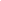 Lowest price guarantee with quality.Charges INR 350 only per assignment. For more information you can get via mail or Whats app also
Mail id is aapkieducation@gmail.comOur website www.aapkieducation.comAfter mail, we will reply you instant or maximum1 hour.Otherwise you can also contact on ourwhatsapp no 8791490301.Contact no is +91 87-55555-879Q2. Information Technology Laws provides legal recognition to electronic commerce. Discuss the emerging area of "social media commerce", identify challenges faced in initiating legal recourse and outline steps taken by other country’s governments. (10 Marks) Ans 2.IntroductionFurther, the social trade and electronics services recognition on adding criminal business recognitions through dealing with the technical assistance, including the social media eCommerce offerings. Moreover, social business networking and online business marketing are controlled via technological changes and electronic modifications via sharing the business facilities and purchaser call for and growing the quality pricing techniques. But, the mixture of e- Q3. Imagine you have started a media company, yourself and your brother being first shareholders as well as first directors. For scaling up the operations, the company needs further funds. You do not wish to borrow. Instead you want outsiders to invest in your company.a. List at least five types of securities that your company can issue to investors. Explain each of them in at two sentences. (5 Marks) Ans 3a.IntroductionThe business securities assist in evaluating the business mutual finances services, business bond, enterprise and stock values, and percentage of business with the aid of using the tax implication business manner. But, the enterprise warrants and rights assist in preferring the importance of b. Explore the possibility of raising these funds without making a “public issue”. (5 Marks) Ans 3b.IntroductionFurther, the supportive business values, regulatory framework, and traders' appetites assist control the transformation of the business from one shape to another, consisting of business debt units and converting the primary business function efficiently. Furthermore, the trading business 